Stand Social Work in Schools Referral Form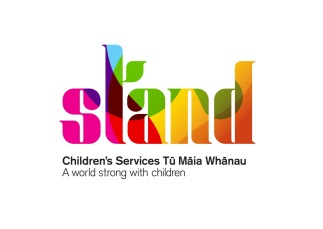 Family/Child Self-ReferralReferral Date _____/_____/_____Child and Family Details									 Referral Details